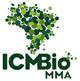 MINISTÉRIO DO MEIO AMBIENTEINSTITUTO CHICO MENDES DE CONSERVAÇÃO DA BIODIVERSIDADENOME DA UNIDADEPrograma Institucional de Bolsas de Iniciação Científica do Instituto Chico Mendes de Conservação da Biodiversidade- PIBIC/ICMBioRelatório de FinalCiclo 2021-2022                                 TÍTULO DO PLANO DE TRABALHONome do Estudante:Orientador(a): Coorientador:Instituição do coorientador:                                                              Cidade                                                                                                                          Mês/ano1. Instruções GeraisTodos os relatórios devem ser encaminhados em formato WORD para o endereço eletrônico: pibic.icmbio@icmbio.gov.brOs relatórios devem ser formatados da seguinte maneira:Tamanho: A4Margens: 2,5 cmFonte: Times New Roman, tamanho 12Espaçamento: 1,5 linhasNumeração: páginas devem ser numeradas, iniciando em zero (capa) e mostrados somente a partir da introdução, centrados parte inferior.Os subtítulos devem estar em negrito e centralizados.Devem ainda compor o relatório os seguintes itens:2. Resumo e abstractO resumo (no máximo 1 página) e o abstract (em língua inglesa - no máximo 1 página) devem ser apresentados em páginas separadas, não podendo exceder 250 palavras cada um, em parágrafo único. Ao final do resumo devem ser apresentas, no máximo, três Palavras-chave; depois do abstract, apresentar três Key words.3. Lista de Figuras, Quadros, Tabelas, Abreviaturas e Siglas, Símbolos.Após o abstract, devem ser apresentadas as listas de Figuras, Quadros e Tabelas. Deve ser indicado o título (quadros, tabelas) ou legenda (figuras e gráficos), assim como as respectivas páginas em que se encontra cada um deles. Observem as normas da ABNT.4. Sumário5. Introdução Deve abordar o atual conhecimento do assunto em questão, e a justificativa para a execução do plano de trabalho, através de contextualização respaldada pela análise da literatura científica (revisão bibliográfica) sobre o assunto. 6. Objetivos (no máximo 1 página)Informar, após o texto introdutório, os objetivo geral e específicos.7. Material e MétodosDescrever, detalhadamente, a metodologia e os materiais empregados no estudo, citando sempre os trabalhos científicos que respaldam a metodologia adotada. Descrever áreas de estudo, indicando a área total amostrada e as coordenadas geográficas, bem como métodos e materiais de coleta de dados, o desenho amostral e as análises estatísticas. Devem ser informados o número de indivíduos coletados/utilizados, o destino do material coletado e a respectiva autorização para atividades com finalidade científica obtida (via SISBIO). Para caracterizar os indivíduos estudados, pode ser usada a descrição do táxon estudado ou aspectos comportamentais, fisiológicos ou fisionômicos, quando pertinente ao projeto. Devem ser descritos os instrumentos e materiais de coleta ou análises laboratoriais, especificando, por exemplo, o medicamento anestésico empregado, etc. 8. Resultados Os resultados devem ser apresentados de maneira descritiva e acompanhados, de preferência, por Tabelas, Gráficos e Figuras.Tabelas e Quadros devem possuir título; Gráficos e Figuras, legenda. Todos devem ser numerados sequencialmente e apresentados em páginas separadas. Além disso, devem estar referenciadas no texto.9. Discussão e Conclusões A discussão deve ser baseada no confronto entre a revisão bibliográfica sobre o assunto em questão e os resultados encontrados. No entanto, isso não quer dizer que a discussão deve ser extensa, ao contrário, deve ser concisa, demonstrando a capacidade do estudante de iniciação científica em sintetizar idéias a partir da literatura consultada. A discussão deve ser finalizada com um parágrafo conclusivo.9. Recomendações para o manejo (no máximo 1 página)	A partir dos resultados obtidos e das conclusões do estudo, devem ser apresentadas recomendações para manejo que cooperem para a conservação e/ou recuperação do grupo taxonômico, do ambiente, do serviço ecossistêmico, da prática tradicional, etc.9. AgradecimentosOs agradecimentos devem ser direcionados às instituições fomentadoras (ICMBio, CNPq) e pessoas que tiveram importante papel na execução do trabalho, como por exemplo, auxiliares de campo.10. Citações e referências bibliográficasCitações no texto e referências bibliográficas devem seguir as normas da ABNT. Atentar para que toda citação no texto esteja nas referências bibliográficas, e que todas as referências estejam citadas no texto.